Fordbank Residents Association – Tenth Meeting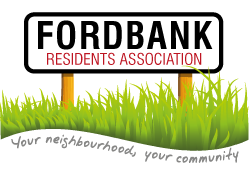 Thursday 19th January 2017Didsbury Sports Ground 7.00pmPresent:Ford Lane: Apostolos and Irini (16), John and Mary Thomas (36), Lee Woods (46), Chris (60) Jackie Butterworth (62), Moira Sykes (Ford Lodge).Fordbank Road:  Stan and Ann Pritchard (20), Jean Johnston (31), Lisa and Sam Shacklock (44). Dene Road: Karen and Martin Malies (44), Patrick Cullen (74)Deneford Road: B Griffin (6), Anne Loftus and Gerald McGinn (11), Catherine Loftus (13).Harefield Drive: John Llewellyn (7), Kate Dean (19)Granville Gardens: Rick Taylor (17).Woodford Gardens: Ruth Waterton (1), Mike and Joyce Cunningham (24), Mike Broderick (35). Westmorland Road: Ruth Mullin (10).28 resident attendees, plus Chair (TB), Secretary (RED), Treasurer (MT),  Social Secretary (JH), Youth Member (DB). Invited Guests:  Councillor David Ellison (DE) and Jeff Ball.Apologies: Trevor Gale, June Owen, Barbara Goodman, Roger Platford, Shaun from Creative Blue, Anjad Husien, Green Member – John Waterton, Cllr John Leech. Minutes of last meeting and matters arising.TB introduced the meeting and discussed the minutes from the previous meeting as the agenda items for this meeting. These were agreed as a point of business and the actions formed the agenda for this meeting.List of attendees.RED distributed list of attendees on spreadsheet for everyone to sign. Usual practice of signing up and adding email addresses.Election of Officers. Chair – TB, Secretary – RED, Treasurer – MT, Green Member – JW, Youth Member – DB – all elected unopposed. The RA thanked Ruth Bradshaw for all her hard work as Social Secretary and the RA is delighted to announce Jayne Hayes (JH) was elected to the post of Social Secretary. TB announced that 2017 will be his last year as Chair. Joint Presentation from Chair and Secretary on RA priorities for the forthcoming year.Litter Picking Date – RED and TB to discuss with DSG – possibly March 2017 – likely to cover DSG and top of Ford Lane. Bollard Application has been submitted – RED to chase ET. Housing of defibrillator – this has been completed. The RA thanked DSG for their support with this. Training to be arranged for this. If it is needed, dial 999 and they will provide a code for the entry to the box. First Aid training - Roy Williams will provide ‘initial first aid training’. Speed Gun training – please email Moira Sykes to confirm assistance with Speed Gun work on Dene Road to work jointly with Didsbury Civic Society (DSC) at info @didsburycivicsociety.org. (Apostolos, JH and Ruth Bradshaw expressed an interest). Phone Mast – DSG have registered with the FA to mount one on one of the floodlights. Council Tax increase to help to fund more police officers. Have your say at gmpcc.org.uk/counciltax. Lighting on Ford Lane – RED to explore possibilities to raise funds for the cost of lighting. The majority of residents expressed support for lighting but would like to explore alternatives of low level/ solar lights/ dull lighting and possibilities of re tarmacking the hill on Ford Lane. Invited Guest: Councillor David Ellison (DE) update on HS2.  cllr.d.ellison@manchester.gov.uk or contact@manchester.gov.uk (which is Manchester City Council).This was raised following the documentation which was delivered to residents in November. DE stated HS2 has started from London to Crewe. From Crewe to Manchester there will be a tunnel 40m underground to avoid M56 up to Piccadilly. There is a proposal for a vent shaft to be built by Ashfield Lodge. This could be moved nearer to the M60. Residents are encouraged to respond to this address: route2b.dialoguebydesign.net by March 9th. The timescale is 2025 for the line to Crewe and 2030 from Crewe to Manchester. ACTION FOR RESIDENTS: email any concerns to cllr.d.ellison@manchester.gov.uk or contact@manchester.gov.uk.The Didsbury Plan.Resident and DSC Treasurer asked for comments on ‘The Didsbury Plan’ which has been developed by DSC and circulated by email prior to the meeting. One resident expressed concern about reducing the number of bus services through Didsbury, especially at night. The Plan states it wishes to reduce all traffic through Didsbury and there are 1,000 buses travelling through Didsbury. One resident noted that the plan states “The Ford Lane car park is in need of attention” – what is envisaged here and is it achievable? One resident also noted the Wood land area near Broomfield is to be developed- what does this mean? Local Cllrs have met to start developing this area. The RA nominated Green Member (JW) to be our representative for this. RED to gain contact details. ACTION FOR RESIDENTS: comments on The Didsbury Plan should email  info @didsburycivicsociety.orgUpdate from Treasurer (MT).£604 in the account. Paid annual website update of £8.50. Household subscriptions last from January to December and please forward 2017 to Milly. Milly was thanked for her continued work. ACTION FOR RESIDENTS: Please send any subscriptions to Milly at: ricmaxtayl@aol.com or 17 Granville Gardens.Update of Britain in Bloom, Mr Thomas.Ford Lane was judged as a ‘Thriving Community’ reduction in category from 2016. Ideas to revamp the herb boxes/ planters/ grassy knoll areas for this year. Any suggestions or help to Mr Thomas. ACTION FOR RESIDENTS: volunteers for helping with Britain in Bloom to contact Mr and Mrs Thomas at 36 Ford Lane or jthomasuk2000@yahoo.co.uk.Be Proud Awards. The awards process and ceremony was discussed and RED thanked for her nomination. Trophy was displayed with pride!Invited Guest: Jeff Ball on proposed running track. A presentation was held on the new proposal for a running track and a crèche at DSG. DSG is in support of this. A possible introduction of ‘Didsbury Harriers’ group. Concern was raised about the increase in parking and lack of street lighting on Ford Lane if women and children were to use the track. Email any comments to: CustServ@Nazdar.com. AOB. One resident asked about a piano tuner – Alan Gregory and Martin Locke were suggested from the residents. Meeting closed at 8.15pm.Actions for Committee Members:Actions for Residents:ACTION FOR RESIDENTS: email any local concerns to cllr.d.ellison@manchester.gov.uk or contact@manchester.gov.uk.ACTION FOR RESIDENTS: email any local concerns to jleech@johnleech.org.uk or contact@manchester.gov.uk.ACTION FOR RESIDENTS: Please send any subscriptions to Milly at: ricmaxtayl@aol.com or 17 Granville Gardens.ACTION FOR RESIDENTS: volunteers for helping with Britain in Bloom to contact Mr and Mrs Thomas at 36 Ford Lane or jthomasuk2000@yahoo.co.uk.ACTION FOR RESIDENTS: Email any HS2 concerns to route2b.dialoguebydesign.net.ACTION FOR RESIDENTS: To assist with Speed Gun training, please email  info @didsburycivicsociety.org.ACTION FOR RESIDENTS: comments on The Didsbury Plan should email  info @didsburycivicsociety.orgACTION FOR RESIDENTS: Email any comments regarding Didsbury Harriers to CustServ@Nazdar.com.Collect 2017 SubscriptionsMTNew litter picking dateRED/TB/DSG NIF Grant Application for bollards chaseREDOrganise First Aid Training of defibrillatorTB/DSGSpeed Gun TrainingREDDetails for woodland area developmentRED/JWTo discuss costs for lighting and associated workRED/ETTo discuss lights fund raising with DSGRED/JHTo organise a social eventJHTo circulate minutes to all households in the areaREDTo book the venue for next meetingREDTo discuss and plan agenda and date for next meetingTB/RED